COMPANY NAMECOMPANY NAMECOMPANY NAMECOMPANY NAMECOMPANY NAMEELECTRICALELECTRICALELECTRICALCOMPANY NAMECOMPANY NAMECOMPANY NAMECOMPANY NAMECOMPANY NAMEELECTRICALELECTRICALELECTRICALAddressAddressAddressCity, State ZIPCity, State ZIPCity, State ZIPPhone:0123.456.789Phone:0123.456.789Phone:0123.456.789Date:2020/10/10ESTIMATE FOR:ESTIMATE FOR:ESTIMATE FOR:Estimate No:0001236NameNameNameCompanyCompanyCompanyAddressAddressAddressCity, State ZIPCity, State ZIPCity, State ZIPPhonePhonePhoneJOB SCOPE:JOB SCOPE:Describe work to be done.Describe work to be done.Describe work to be done.Describe work to be done.Describe work to be done.Describe work to be done.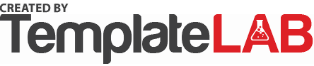 MATERIALMATERIALMATERIALMATERIALMATERIALMATERIALMATERIALQtyDescriptionDescriptionDescriptionDescriptionDescriptionCost1New WiringNew WiringNew WiringNew WiringNew Wiring$100.001New Switches/Receptacles (120v)New Switches/Receptacles (120v)New Switches/Receptacles (120v)New Switches/Receptacles (120v)New Switches/Receptacles (120v)$50.001New Receptacles (220v)New Receptacles (220v)New Receptacles (220v)New Receptacles (220v)New Receptacles (220v)$50.0013-way Switches, GFCI Outlets3-way Switches, GFCI Outlets3-way Switches, GFCI Outlets3-way Switches, GFCI Outlets3-way Switches, GFCI Outlets$150.001Small/Med Ceiling FixturesSmall/Med Ceiling FixturesSmall/Med Ceiling FixturesSmall/Med Ceiling FixturesSmall/Med Ceiling Fixtures$100.001Large Ceiling Fixtures/FansLarge Ceiling Fixtures/FansLarge Ceiling Fixtures/FansLarge Ceiling Fixtures/FansLarge Ceiling Fixtures/Fans$50.001Exterior Receptacles/SwitchesExterior Receptacles/SwitchesExterior Receptacles/SwitchesExterior Receptacles/SwitchesExterior Receptacles/Switches$100.001Exterior Lighting FixturesExterior Lighting FixturesExterior Lighting FixturesExterior Lighting FixturesExterior Lighting Fixtures$100.001Exterior Receptacle + Wiring (220v)  Exterior Receptacle + Wiring (220v)  Exterior Receptacle + Wiring (220v)  Exterior Receptacle + Wiring (220v)  Exterior Receptacle + Wiring (220v)  $100.001New service panel boxNew service panel boxNew service panel boxNew service panel boxNew service panel box$100.001ConduitConduitConduitConduitConduit$100.001Outlet/Gang boxesOutlet/Gang boxesOutlet/Gang boxesOutlet/Gang boxesOutlet/Gang boxes$50.001Wire Hardware/Nuts/Screws/etcWire Hardware/Nuts/Screws/etcWire Hardware/Nuts/Screws/etcWire Hardware/Nuts/Screws/etcWire Hardware/Nuts/Screws/etc$52.001OtherOtherOtherOtherOther$10.001OtherOtherOtherOtherOther$88.00MATERIAL:$1,300.00LABOURLABOURLABOURLABOURLABOURLABOURLABOURQtyDescriptionDescriptionDescriptionDescriptionDescriptionCost1Rough-in workRough-in workRough-in workRough-in workRough-in work$250.001New WiringNew WiringNew WiringNew WiringNew Wiring$350.000OtherOtherOtherOtherOther$0.000OtherOtherOtherOtherOther$0.000OtherOtherOtherOtherOther$0.000OtherOtherOtherOtherOther$0.000OtherOtherOtherOtherOther$0.00LABOUR:$600.00SUBTOTAL:$1,900.00TAX RATE:10%Lorem Ipsum. Space for payment terms and conditions and warranty.Lorem Ipsum. Space for payment terms and conditions and warranty.Lorem Ipsum. Space for payment terms and conditions and warranty.Lorem Ipsum. Space for payment terms and conditions and warranty.Lorem Ipsum. Space for payment terms and conditions and warranty.SALES TAX:$190.00Lorem Ipsum. Space for payment terms and conditions and warranty.Lorem Ipsum. Space for payment terms and conditions and warranty.Lorem Ipsum. Space for payment terms and conditions and warranty.Lorem Ipsum. Space for payment terms and conditions and warranty.Lorem Ipsum. Space for payment terms and conditions and warranty.THANK YOU FOR YOUR BUSINESS!THANK YOU FOR YOUR BUSINESS!THANK YOU FOR YOUR BUSINESS!THANK YOU FOR YOUR BUSINESS!THANK YOU FOR YOUR BUSINESS!TOTAL:$2,090.00                                               © templatelab.com                                               © templatelab.com                                               © templatelab.com                                               © templatelab.com